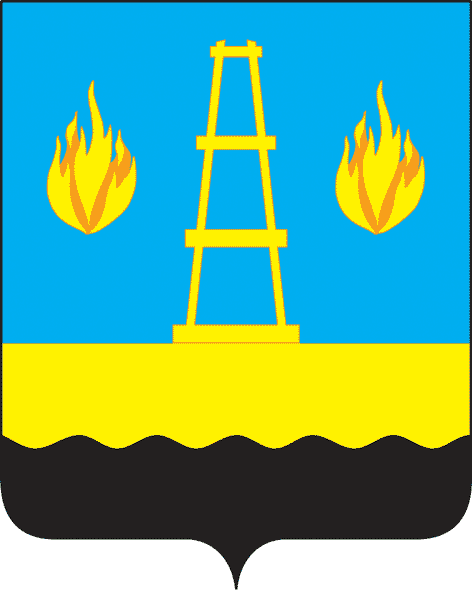         АДМИНИСТРАЦИЯ
городского округа Отрадный
          Самарской областиПОСТАНОВЛЕНИЕОт ______________№______________________ О подведении     итогов     городского конкурса социальных проектов и идей«Отрадный – территория развития»В соответствии с Порядком определения субсидий в 2016-2018 годах за счет средств городского бюджета победителям городского конкурса проектов и идей «Отрадный – территория развития», утвержденным постановлением Администрации городского округа Отрадный  от 13.11.2015 № 1975, Положением об организации и проведении городского конкурса социальных проектов и идей «Отрадный – территория развития», утвержденным постановлением Администрации городского округа Отрадный  от  06.03.2016 № 283, Протоколом заседания экспертной комиссии городского конкурса социальных проектов и идей «Отрадный – территория развития» в 2016 году от 18.05.2016 № 1, Администрация городского округа ПОСТАНОВЛЯЕТ:1. Признать победителями городского конкурса социальных проектов и идей  «Отрадный – территория развития» следующие проекты:2.2. Произвести финансирование победителей в соответствии с Положением об организации и проведении городского конкурса социальных проектов и идей «Отрадный – территория развития», утвержденным постановлением Администрации городского округа Отрадный  от  06.03.2016 № 283, из средств  Муниципальной программы «Поддержка социально ориентированных некоммерческих организаций и объединений, благотворительной деятельности, добровольчества в городском округе Отрадный Самарской области на 2016-2018 годы».3. Настоящее постановление разместить на официальном сайте органов местного самоуправления городского округа Отрадный в сети Интернет. №ФИО руководителя проекта/ наименование организацииНазвание проектаОбъем выделенных средств на реализацию проекта(руб.)1Юридическое лицо:Отрадненская общественнаяЗдравствуй, малая родина100 000(Финансированиеорганизация ветеранов (пенсионеров) войны и труда, Вооруженных  сил и правоохранительных органов Председатель: Бугаков Николай Яковлевичпроизвести из средств программы «Уважение и поддержка» ОБФ «Все вместе»)2Юридическое лицо:Структурное подразделение государственного бюджетного общеобразовательного учреждения Самарской области средней общеобразовательной школы №6 городского округа Отрадный Самарской области, Центр дополнительного образования Детей. Руководитель: Скакун Татьяна ГеннадьевнаЦентр добра и творчества  98 3803Юридическое лицо:Муниципальное автономное учреждение «Дом молодёжных организаций»Директор: Климина Наталья Владимировна Бал «Юбилейный» 35 0004Юридическое лицо:  Отрадненская городская общественная организация Самарской областной организации Общероссийской общественной  организации «Всероссийское общество инвалидов» Председатель: Клыкова Валентина ФёдоровнаКукольный театр «Буратино» 69 573(Финансирование произвести из средств программы «Уважение и поддержка» ОБФ «Все вместе»)5Юридическое лицо:  Отрадненская городская общественная организация Самарской областной организации Общероссийской общественной  организации «Всероссийское общество инвалидов» Председатель: Клыкова Валентина ФёдоровнаКультурный марафон59 150(Финансирование произвести из средств программы «Уважение и поддержка» ОБФ «Все вместе»)6Юридическое лицо: Региональная молодёжная общественная организация  «Зеленая планета»Председатель: Гурьянова Галина Тимофеевна.Рукам работа – сердцу радость 80 0007Юридическое лицо: Муниципальное бюджетное учреждение «Редакция телерадиокомпании «Отрадный»Директор: Чижов Александр АнатольевичИсполняя мечты100 0008Физическое лицо: Антонова Тамара Ивановна – председатель Отрадненского отделения региональной общественной организации  «Союз пенсионеров России»Виртуальный туризм для пожилых людей 40 0009Физическое лицо: Климина Наталья Владимировна – председатель Совета общественности микрорайона № 15 Можно продавать, можно делиться! 10 400 10Физическое лицо: Ляпина Любовь Юрьевна -  жительница дома по ул. Отрадная, 17-б Детский городок 95 00011Физическое лицо: Мелехина Федосья Вениаминовна  - председатель Совета дома по улице Гагарина, 61Уютный дворик 39 02012Физическое лицо: Гепп Лев Николаевич – координатор Совета общественности микрорайона № 4 Страна чудес 50 00013Физическое лицо: Ахтямов Ильдар Шавкатович - председатель Совета общественности микрорайона № 13 Безопасные и уютные детские площадки детям57 60014Физическое лицо: Прыткова Людмила Михайловна – заместитель председателя Совета общественности микрорайона № 3  Город с историей 99 60015Физическое лицо: Кириченко Валерий Павлович – председатель Совета общественности микрорайона № 2 Город здоровья 100 00016Физическое лицо: Усатова Надежда Геннадьевна  - активист 18 микрорайона Вместе – мы большая сила! Мы одна семья!95 00017Физическое лицо: Золотухина Ольга Аркадьевна  - заместитель председателя микрорайона № 1Город здоровья100 000И. о. Главы городского округа     Отрадный Самарской области                                        О.А. Зеленская	